Занятие по внеурочной деятельности духовно – нравственного направления по теме «Вежливые слова»Составила: Макарова М.С., учитель начальных классовЦель занятия: узнать, что такое вежливые слова и где их применять. Задачи занятия:Обучающие: научить употреблять различные средства выражения вежливости. Развивающая: развивать речь детей, мышление, словарный запас.Воспитывающие: воспитывать культуру общения, культуру поведения в обществе, сплочение детского коллектива, формировать чувство товарищества.Формирование УУД:Личностные: уважение к людям, учебно-познавательный интерес к новому материалу, самоанализ и самоконтроль результата; формирование мотивации к познанию.Регулятивные: определение цели учебной деятельности; освоение способов решения проблем творческого и поискового характера.Познавательные: осознание целостности окружающего мира, элементарных правил нравственного поведения в обществе; формирование умения строить речевое высказывание в устной речи.Коммуникативные: уметь работать в группе, договариваться друг с другом,  участвовать в диалоге, в коллективном обсуждении, слушать и понимать других, аргументировать свое мнение.Методы и формы обучения: раздаточный материал для работы в группах,  конверты, карточки с вежливыми словами, цветы для составления «букета вежливости», музыкальная запись песен «Здравствуйте», «Вежливые слова».Оборудование: компьютер, проектор.Этапы занятияДеятельность учителяДеятельность учащихсяСредства индивидуализацииПсихологический настройПриветствие:Звучит песенка «Здравствуйте»Посмотрите на гостей! Поздороваемся и улыбнемся.Ребята, какое у вас настроение на данные момент?Я очень рада и хочу, чтоб ваше хорошее настроение было на протяжении всего занятия. Приветствие учителя и гостей. прослушивание песни «Здравствуйте» Хорошее, веселое. Речевая разминкаКак вы думаете, почему мы начали занятие с этой песни? Какое важное слово вы услышали?Что чувствуете, когда произносите это слово?Слово «Здравствуйте»Анализ (учащиеся анализируют прослушанную ими песню, и находят в этой песне важное слово, которое они услышали)Литературная разминкаА кто знает, что оно значит? Ребята, а я в словаре нашла такое значение слова.здравствуйте – слово, которое употребляется при встрече для приветствия. В слове «здравствуй» корень –здрав, - здоровКак мы называем человека, который никогда не забывает говорить это слово?Что такое вежливость (слайд 2)Вежливость-соблюдение                     правил приличияВежливость – доброе поведениеВежливость - это умение вести себя так, чтобы другим было приятно с тобойРебята, чем отличаются эти определения?Ответы детей.Воспитанным человекомДети пытаются ответить на вопрос. Ответы детей. Как вы думаете, о чем пойдет речь сегодня на нашем занятии?А что хотели бы вы узнать на нашем занятии?Ребята, в конце занятия я спрошу, ответили ли мы на ваши вопросы.Нужно знать как дважды два 
Все волшебные слова. 
Слова коротенькие эти 
Повсюду слышатся с утра. 
Они живут века на свете, 
Запомнить их давно пора!О вежливости, о вежливых и добрых словах.Ответы детей.Рефлексия (учащиеся объясняют значение слова здравствуйте)Самоанализ Анализ Актуализация знанийПослушайте сказу (чтение сказки Марины Поздеевой)И ответьте на вопросы:Что может произойти, если исчезнут все вежливые слова?Чему учит эта сказка?Есть множество слов, самых разных на свете, Но эти знакомы и взрослым и детям…«Спасибо», «пожалуйста», «доброе утро»,«Хорошего дня» - говорим мы кому – то…«Простите», - мы скажем, когда провинимся, Когда слишком сильно мы вдруг расшалимся…А вечером скажем друзьям «Доброй ночи!»И маме шепнем: «Я люблю тебя очень!»От вежливых слов расцветают тюльпаны,И ходят счастливыми папы и мамы…И даже щенок заливается звонкоВ ответ на приветливый возглас девчонки.Но жил среди всех непослушный Сережа, Он чуточку был на других не похожим…О так утверждал: «Те слова – ерунда! Я их не скажу! Никому! Никогда!»И вот приключилась большая беда – Пропали слова в один миг без следа…Заплакали дети, расстроились мамыИ принялись всем рассылать телеграммы –«Спасите! Вы слышите, люди, спасите!Нам несколько слов самых добрых найдите!»Прошло восемь дней – солнце в небе не светит, И дует холодный пронзительный ветер…Никто вам не скажет «спасибо», «простите»…Грустит детвора от печальных событий.Никто не спасет и никто не поможет…А кто виноват?.. – непослушный Сережа…Обиделись дети, никто с ним не дружит.-Ребята! Вы что? Разве я вам не нужен?!Простите меня, я так больше не буду!Я вежливых слов никогда не забуду!Пожалуйста, верьте, я вежливым стану,Упрямым я быть навсегда перестану!»И сразу на небе вдруг солнышко вышло!И солнечный зайчик запрыгал по крышам!И все те слова, что хотели забыться, Вернулись, чтоб сделать счастливыми лица!И каждый ребенок сейчас улыбнулся –Он к вежливым ноткам душой прикоснулся…Пусть вежливым станет любой на планете!Пусть вежливых слов больше будет на свете!СамоанализРебят, вернемся к нашим вопросам, которые я задала перед чтение сказки:1.	Что может произойти, если исчезнут все вежливые слова?2.	Чему учит эта сказка?Какие вежливые слова вы услышали в этой сказке?А знаете ли вы, что вежливые слова называют еще волшебными?Как вы думаете почему?А Вы в своей жизни используете вежливые слова?Ребята, я предлагаю разделиться на группы. (Класс делится на группы по рядам, получается 4 группы)А теперь поиграем в игру «Кто больше знает вежливых слов».Вот сколько вы знаете вежливых слов.Часто вы произносите эти слова в своей речи?Приведите примеры, когда вы их используете?Ребята, скажите, пожалуйста, а зачем на нужны эти слова?Ответы на вопросы учителя. Перечисляют вежливые слова.Да СамоанализСамоанализ Работа в группах Ребята, сейчас я выдам каждой группе конверты с картинками, вам нужно найти одну картинку  первой группе Слова-приветствия, второй группе Слова-благодарности, третье группе Слова-прощания, четвертой группе Слова-извинения.  (слайды 4-8)Ребята, сейчас я предлагаю нам вместе составить словарь вежливых слов.Вы называете слова, а я их вывешиваю на доску, чтобы вы эти слова не забывали. Работа у доски, один представитель от группы.Ответы детейАнализ Самостоятельная работа3.  Работа в группах «Доскажи словечко »Ребята, я вам говорю начало фраза, а вы должны ее продолжить. 1. «Ласковое слово и кошке приятно».2. «Доброе слово лечит, а злое калечит».3. «Плохое слово, что грязная вода».4. «Ласковым словом и мед растопишь».Представление результатов работы по самостоятельной работеРебята, я знаю, что вы дома уже готовили некоторые правила вежливости, учили стихи вместе с родителями. Давайте послушаем друг друга. Чтение стиховРебята, что нового вы узнали сегодня на занятии?Ребята, чтобы не забыть эти слова я предлагаю послушать, повторить и если понравится запомнить клятву. Клятва первоклассников (слайд 13)Клянемся вежливыми быть!Всегда “спасибо” говорить,“Добрый день”, “До свидания”Нет в мире выше знания.Клянёмся вежливыми быть!И лень, и грубость позабыть.Учиться этикету –Науку помнить эту.Какое новое слово вы услышали в клятве?Кто может объяснить его значение?Этикет – это свод правил, принятых в обществе. (слайд) Отчет групп по заданию. ***Утром улыбку я маме дарю.Доброе утро! - всегда говорю.***Мне говорить совсем не леньСвоим знакомым: «Добрый день!»А вечером при встречеСкажу я: «Добрый вечер».***Если наступил на ножкуХоть случайно, хоть немножко,Сразу говори: «Простите»Или лучше - «Извините».***Каждый скажет на прощанье,Уходя, всем «До свиданья».Другу уходить пора -Скажем мы ему «Пока».***Чтобы что-то попросить,Нужно вежливыми быть.Мы «пожалуйста» добавим -Будут все довольны нами.***Встречу, новый разговорМы со «Здравствуйте» начнем.Друг пришел вдруг на обед -Скажем мы ему «Привет».***Угостил вдруг кто конфетойИли что-то подарил,«Спасибо» говори за это,Чтобы вежливым ты был.***«Добро пожаловать» гостям,Говорят и тут, и там.Домой гости уезжают«Доброго пути!» желаем.Повторение клятвы за учителем. СамооценкаКак приятно видеть улыбающееся лицо, слышать ласковые, обращенные к тебе слова и тогда настроение становится приподнятым, веселым. Также и людям приятно услышать от тебя ласковые и добрые слова. Надеюсь, вы их запомнили. Ребята, на уроке технологии мы с вами сделали цветочки, сейчас я предлагаю преобразить наш букетик и дополнить его вежливыми слова. Мама Егора, помогла нам сделать листочки для наших цветов, приклейте эти листочки к своим цветам. И наш  «Букет вежливости» будет стоять у нас в классе. 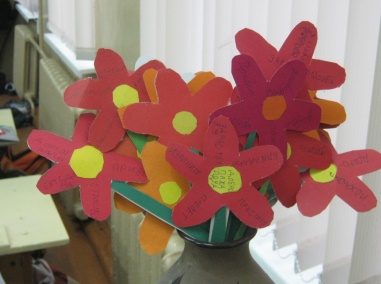 Рефлексия  Определение домашней работыРебята, я вам предлагаю несколько вариантов домашнего задания.Выбор за вами.Сделать копилку вежливых слов. Сложить в конверт те вежливые слова, которые вызнаете и узнали сегодня. И пополнить этот конверт – копилку вместе с родителями.Сходить в библиотеку, найти там книгу о вежливости, прочитать любую главу вместе с родителями и нам ее пересказать.Нарисовать рисунок, на котором нужно показать вежливые ситуации. Занятие заканчивается исполнением песни «Вежливые слова»